Приложение № 1 к постановлению главы Новозоринского сельсовета   от  22.02.2024  №  42Реестр мест (площадок) накопления твердых коммунальных отходов на территории  Новозоринского сельсовета Павловского района Алтайского  края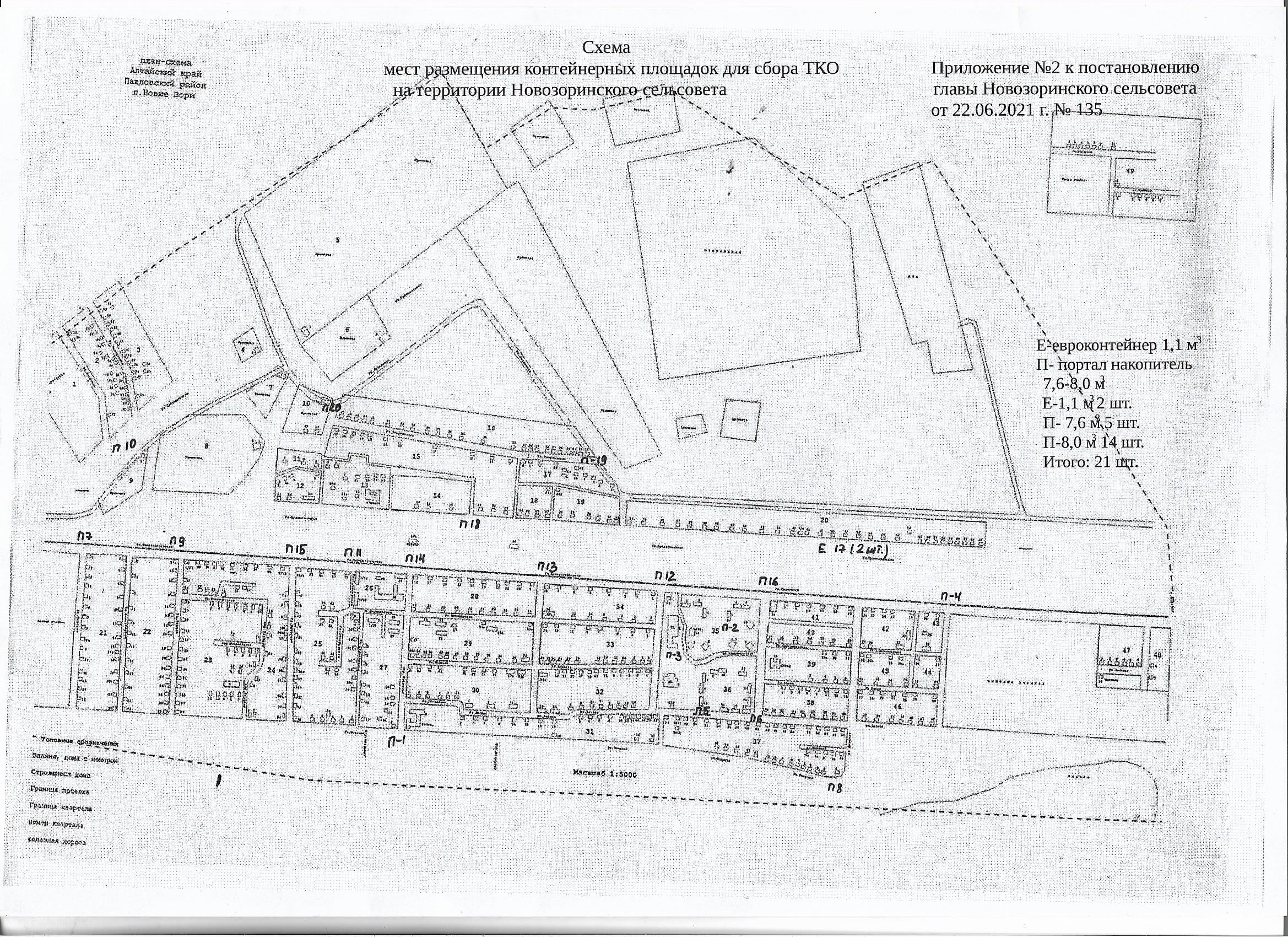                                                                                                      Приложение № 3                                                                                          к постановлению главы                                                                                                                                                                                     Новозоринского сельсовета                                                                                                                                                                       от 22.06.2021  № 135ГРАФИКВывоза ТКО на территории Новозоринского сельсоветаПавловского района Алтайского края1. Вторник, суббота  каждой недели.№ местоположения на Схеме размещения мест(площадок) накопления твердых коммунальных отходовДанные о нахождении мест(площадок) накопления твердых коммунальных отходовДанные о технических характеристиках мест (площадок) накопления твердых коммунальных отходовДанные о собственниках мест (площадок) накопления твердых коммунальных отходовДанные об источниках образования твердых коммунальных отходов, которые складируются в местах (на площадках) накопления твердых коммунальных отходов12345п. Новые Зорип. Новые Зорип. Новые Зорип. Новые Зорип. Новые Зори1.(П-1)На пересечении улиц Боровая и пер.Школьный (Около дома № 1 ул.Боровая)Используемое покрытие:твердое грунтовое покрытиеПлощадь площадки для бункера-накопителя: 6м2Количество контейнеров: 1Объем контейнеров: 7,6 м3МО Новозоринский сельсоветПавловского района Алтайского краяОГРН 1022202365679Алтайский край Павловский район П.Новые Зори ул.Комсомольская, 12ул.Боровая,ул.Юбилейная,ул.Лесная,ул.Станционная,ул.Октябрьская,пер. школьный2.(П-2)Ул.Советская (около дома №7а ул.Советская)Используемое покрытие:твердое грунтовое покрытиеПлощадь площадки для бункера-накопителя: 6м2Количество контейнеров: 1Объем контейнеров: 8 м3МО Новозоринский сельсоветПавловского района Алтайского краяОГРН 1022202365679Алтайский край Павловский район П.Новые Зори ул.Комсомольская, 12ул.Советская с дома № 4 по 7а,ул.Комсомольская с дома № 5 по 253.(П-3)Ул.Комсомольская (около дома №1 (ул.Комсомольская)Используемое покрытие:твердое грунтовое покрытиеПлощадь площадки для бункера-накопителя: 6м2Количество контейнеров: 1Объем контейнеров: 8 м3МО Новозоринский сельсоветПавловского района Алтайского краяОГРН 1022202365679Алтайский край Павловский район П.Новые Зори ул.Комсомольская, 12ул.Комсомольская с дома № 1 по 5,ул.Советская с дома №1 по 44.(П-4;П-23)Ул.Советская (около дома № 19 ул.Советская)Используемое покрытие:твердое грунтовое покрытиеПлощадь площадки для бункера-накопителя: 12м2Количество контейнеров: 2Объем контейнеров:П-4 8 м3; П-23 7,6 м3МО Новозоринский сельсоветПавловского района Алтайского краяОГРН 1022202365679Алтайский край Павловский район П.Новые Зори ул.Комсомольская, 12ул.Комсомольская с дома №25 по 35,ул.Советская с дома № 13 по 21,ул.Новая с дома №17 по 295.(П-5)Ул.Дачная (около дома №13 ул.Дачная)Используемое покрытие:твердое грунтовое покрытиеПлощадь площадки для бункера-накопителя: 6м2Количество контейнеров: 1Объем контейнеров: 8 м3МО Новозоринский сельсоветПавловского района Алтайского краяОГРН 1022202365679Алтайский край Павловский район П.Новые Зори ул.Комсомольская, 12ул.Дачная с дома №1 по 256.(П-6)Ул.Дачная (около дома №17 ул.Дачная)Используемое покрытие:твердое грунтовое покрытиеПлощадь площадки для бункера-накопителя: 6м2Количество контейнеров: 1Объем контейнеров: 8 м3МО Новозоринский сельсоветПавловского района Алтайского краяОГРН 1022202365679Алтайский край Павловский район П.Новые Зори ул.Комсомольская, 12ул.Дачная с дома № 25 по 497.(П-7)Ул.Садовая (около дома №1 ул.Садовая)Используемое покрытие:твердое грунтовое покрытиеПлощадь площадки для бункера-накопителя: 6м2Количество контейнеров: 1Объем контейнеров: 8 м3МО Новозоринский сельсоветПавловского района Алтайского краяОГРН 1022202365679Алтайский край Павловский район П.Новые Зори ул.Комсомольская, 12ул.Садовая с дома №1 по 13,ул.Элеваторная с дома №1 по 248.(П-8)Ул.Озерная  (около дома №1 ул.Озерная)Используемое покрытие:твердое грунтовое покрытиеПлощадь площадки для бункера-накопителя: 6м2Количество контейнеров: 1Объем контейнеров: 7,6 м3МО Новозоринский сельсоветПавловского района Алтайского краяОГРН 1022202365679Алтайский край Павловский район П.Новые Зори ул.Комсомольская, 12ул.Озерная с дома №1 по 199.(П-9)Ул.Кирова (около дома №2 ул.Кирова)Используемое покрытие:твердое грунтовое покрытиеПлощадь площадки для бункера-накопителя: 6м2Количество контейнеров: 1Объем контейнеров: 8 м3МО Новозоринский сельсоветПавловского района Алтайского краяОГРН 1022202365679Алтайский край Павловский район П.Новые Зори ул.Комсомольская, 12ул.Кирова с дома №1 по 32,ул.Строительная с дома № 1 по 17,пер.Непроездной с дома № 1 по 5,пер. Клубный с дома № 1 по 1210.(П-10)Ул.Молодёжная (около дома №14 ул.Молодёжная)Используемое покрытие:твердое грунтовое покрытиеПлощадь площадки для бункера-накопителя: 7,6мКоличество контейнеров: 1Объем контейнеров: 7,6 м3МО Новозоринский сельсоветПавловского района Алтайского краяОГРН 1022202365679Алтайский край Павловский район П.Новые Зори ул.Комсомольская, 12ул.Молодежная с дома №1 по 94,ул.Весенняя с дома №1 по 4611.(П-11)Ул.Станционная (около дма №2 ул.Станционная)Используемое покрытие:твердое грунтовое покрытиеПлощадь площадки для бункера-накопителя: 6м2Количество контейнеров: 1Объем контейнеров: 8 м3МО Новозоринский сельсоветПавловского района Алтайского краяОГРН 1022202365679Алтайский край Павловский район П.Новые Зори ул.Комсомольская, 12ул.Станционная с дома №2 по 20,ул.Октябрьская с дома № 29 по 4512.(П-12)Ул.Железнодорожная (около дома №1ул.Железнодорожная)Используемое покрытие:твердое грунтовое покрытиеПлощадь площадки для бункера-накопителя: 6м2Количество контейнеров: 1Объем контейнеров: 8 м3МО Новозоринский сельсоветПавловского района Алтайского краяОГРН 1022202365679Алтайский край Павловский район П.Новые Зори ул.Комсомольская, 12ул.Железнодорожная с дома №1 по 18,ул.Октябрьская с дома №1 по 15,ул.Полева с дома №1 по 3013.(П-13)Ул.Железнодорожная (около дома №8 ул.Железнодорожная)Используемое покрытие:твердое грунтовое покрытиеПлощадь площадки для бункера-накопителя: 6м2Количество контейнеров: 1Объем контейнеров: 8 м3МО Новозоринский сельсоветПавловского района Алтайского краяОГРН 1022202365679Алтайский край Павловский район П.Новые Зори ул.Комсомольская, 12ул.Железнодорожная с дома №8 по 18,ул.Октябрьская с дома №15 по 23,ул.Полевая с дома №30 по 5414.(П-14)Ул.Железнодорожная (около дома № 19 ул.Железнодорожная)Используемое покрытие:твердое грунтовое покрытиеПлощадь площадки для бункера-накопителя: 6м2Количество контейнеров: 1Объем контейнеров: 8 м3МО Новозоринский сельсоветПавловского района Алтайского краяОГРН 1022202365679Алтайский край Павловский район П.Новые Зори ул.Комсомольская, 12ул.Железнодорожная с дома № 19 по 26,ул.Октябрьская с дома №19 по 3415.(П-15)Ул.Железнодорожная (около дома №27 ул.Железнодорожная)Используемое покрытие:твердое грунтовое покрытиеПлощадь площадки для бункера-накопителя: 6м2Количество контейнеров: 1Объем контейнеров: 7,6 м3МО Новозоринский сельсоветПавловского района Алтайского краяОГРН 1022202365679Алтайский край Павловский район П.Новые Зори ул.Комсомольская, 12ул.Железнодорожная с дома №26 по 37ул.Моторная с дома № 1 по 2516.(П-16)Ул.Советская (около дома № 7а ул.Советская)Используемое покрытие:твердое грунтовое покрытиеПлощадь площадки для бункера-накопителя: 6м2Количество контейнеров: 1Объем контейнеров: 8 м3МО Новозоринский сельсоветПавловского района Алтайского краяОГРН 1022202365679Алтайский край Павловский район П.Новые Зори ул.Комсомольская, 12ул.Советская с дома №6 по 13,ул.комсомольская с дома №9 по 1117.(Е-17)Ул.Привокзальная (около дома №47)Используемое покрытие:твердое грунтовое покрытиеПлощадь площадки для бункера-накопителя: 6м2Количество контейнеров: 2Объем контейнеров: 2,2 м3МО Новозоринский сельсоветПавловского района Алтайского краяОГРН 1022202365679Алтайский край Павловский район П.Новые Зори ул.Комсомольская, 12ул.Привокзальная с дома №34 по 6318.(П-18)Ул.Привокзальная (около дома №23)Используемое покрытие:твердое грунтовое покрытиеПлощадь площадки для бункера-накопителя: 6м2Количество контейнеров: 1Объем контейнеров: 8 м3МО Новозоринский сельсоветПавловского района Алтайского краяОГРН 1022202365679Алтайский край Павловский район П.Новые Зори ул.Комсомольская, 12ул.Привокзальная с дома №1 по 3319.(П-19)Ул.Энергетиков (около дома № 4)Используемое покрытие:твердое грунтовое покрытиеПлощадь площадки для бункера-накопителя: 6м2Количество контейнеров: 1Объем контейнеров: 8 м3МО Новозоринский сельсоветПавловского района Алтайского краяОГРН 1022202365679Алтайский край Павловский район П.Новые Зори ул.Комсомольская, 12ул.Энергетиков с дома    № 1 по 3420(П-20)Ул.Энергетиков (около дома № 47)Используемое покрытие:твердое грунтовое покрытиеПлощадь площадки для бункера-накопителя: 6м2Количество контейнеров: 1Объем контейнеров: 7,6 м3МО Новозоринский сельсоветПавловского района Алтайского краяОГРН 1022202365679Алтайский край Павловский район П.Новые Зори ул.Комсомольская, 12ул.Энергетиков с дома №34 по 4721(Е-21)С. Моховое ул. Зеленая (около дома №10)Используемое покрытие: твердое грунтовое покрытиеПлощадь площадки для бункера-накопителя: 2,25 м2Количество контейнеров: 1Объем контейнера: 0,75 м3МО Новозоринский сельсоветПавловского района Алтайского краяОГРН 1022202365679Алтайский край Павловский район П.Новые Зори ул.Комсомольская, 12С. Моховое ул. Зеленая22(П-22)П. Малая Штабка ул. Луговая (на въезде)Используемое покрытие: твердое грунтовое покрытиеПлощадь площадки для бункера-накопителя: 6 м2Количество контейнеров: 1Объем контейнера: 7,6 м3МО Новозоринский сельсоветПавловского района Алтайского краяОГРН 1022202365679Алтайский край Павловский район П.Новые Зори ул.Комсомольская, 12П. Малая Штабка ул. Луговая, ул.Нагорная23(Е-24)Территория детского сада «Родничок»П. Новые Зори ул. Комсомольская 18Используемое покрытие: бетонное покрытиеПлощадь площадки для бункера-накопителя: 3 м2Количество контейнеров: 1Объем контейнера: 1,1 м3МБОУ «Новозоринская СОШ»МБОУ «Новозоринская СОШ» детский сад «Родничок»24(Е-25)Спортивная школа Скиф-АренаП. Новые Зори ул. Промышленная 10аИспользуемое покрытие: бетонное покрытиеПлощадь площадки для бункера-накопителя: 18 м2Количество контейнеров: 2Объем контейнера: 1,1 м3ООО «Диво Алтая»Спортивная школа «Скиф Арена»25(Е-26)ООО «Баррель»П. Новые Зори ул. Промышленная 1аИспользуемое покрытие: твердое грунтовое покрытиеПлощадь площадки для бункера-накопителя:  м2Количество контейнеров: 1Объем контейнера: 1,1 м3ООО «Баррель»ООО «Баррель»26(П-27)Садоводство «Железнодорожник»Алтайский край Павловский район Новозоринский сельсовет (на въезде в садоводство)Используемое покрытие: твердое грунтовое покрытиеПлощадь площадки для бункера-накопителя: 6 м2Количество контейнеров: 1Объем контейнера: 7,6 м3Садоводство «Железнодорожник»Садоводство «Железнодорожник»27(Е-28)П. Новые Зори ул. Шоссейная 2(около автогаража)Используемое покрытие: твердое грунтовое покрытиеПлощадь площадки для бункера-накопителя: 6 м2Количество контейнеров: 2Объем контейнера: 1,1 м3ООО «Птицефабрика «Комсомольская»ООО «Птицефабрика «Комсомольская»28(Е-29)П. Новые Зори ул. Шоссейная 2 (около проходной)Используемое покрытие: твердое грунтовое покрытиеПлощадь площадки для бункера-накопителя: 6 м2Количество контейнеров: 2Объем контейнера: 1,1 м3ООО «Птицефабрика «Комсомольская»ООО «Птицефабрика «Комсомольская»